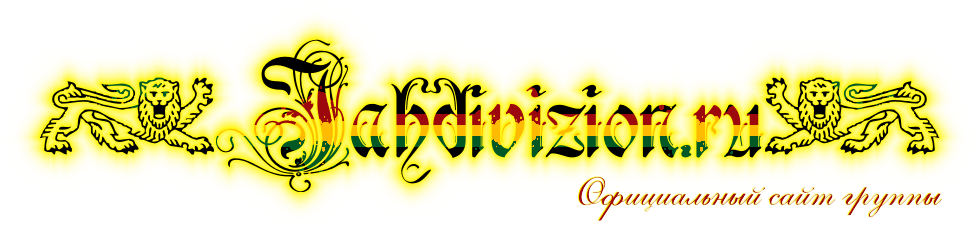 Сольный райдер Герберта  МоралесаМикшерный пульт (не диджейский). Процессор обработки звука ревербератор\холл уровня Lexicon. Линия мониторов. Проводной микрофон Shure - 58 или подобного класса на стойке "журавль". Ламповый гитарный комбо не менее 50 Вт или кабинет. Стойка для акустической гитары - 1 шт. Пюпитр.

- Подключение акустической гитары - разъем Jack mono. 
- Обеспечить подключение системы ушного мониторинга Sennheiser EW 300. Разъемы Стерео Jack или XLR-папа.